LAPORAN PENELITIANJUDUL PENELITIAN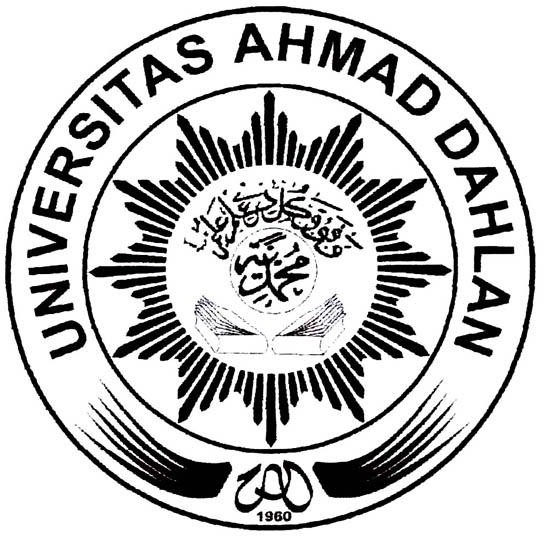 Disusun Oleh :Penulis I	(Nomor Induk Mahasiswa)Penulis II 	(Nomor Induk Mahasiswa)PROGRAM STUDI TEKNIK KIMIAFAKULTAS TEKNOLOGI INDUSTRIUNIVERSITAS AHMAD DAHLANYOGYAKARTATAHUNHALAMAN PENGESAHANLAPORAN PENELITIAN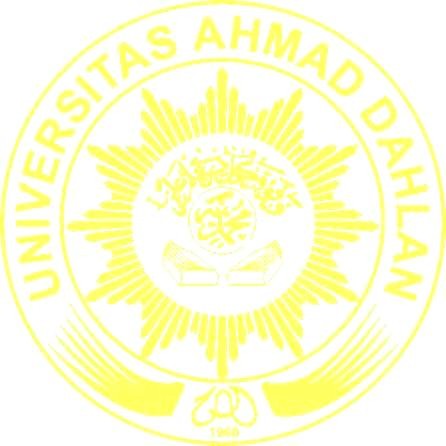 JUDUL PENELITIANYang telah dipersiapkan dan disusun oleh :Penulis I	(Nomor Induk Mahasiswa) Penulis II	(Nomor Induk Mahasiswa)PERNYATAAN KEASLIAN PENELITIANKami yang bertanda tangan di bawah ini :Nama	: 1.  Penulis I 				(NIM Penulis 1)Penulis II 				(NIM Penulis 2)Program Studi	: Teknik KimiaFakultas	: Teknologi IndustriMenyatakan dengan sebenarnya bahwa Penelitian yang kami tulis dengan judul .............................................. benar-benar merupakan hasil karya sendiri, bukan merupakan pengambilan tulisan atau pikiran orang lain yang kami akui sebagai hasil tulisan atau pikiran kami sendiri.Apabila dikemudian hari terbukti atau dapat dibuktikan penelitian ini merupakan hasil karya jiplakan, maka kami bersedia menerima sanksi atas perbuatan tersebut.Yogyakarta, Tanggal-Bulan-TahunYang membuat pernyataan,(Penulis I)	(Penulis II)KATA PENGANTARKata pengantar penulis pada naskah penelitian ini. Penulisan kata pengantar menggunakan huruf times new roman 12, rata kiri-kanan, dan spasi 1.DAFTAR ISIDAFTAR TABELTabel I.1  Judul Tabel 1	2DAFTAR GAMBARGambar I.1  Judul Gambar 1	2DAFTAR LAMBANGABSTRAKAbstrak berisi ringkasan naskah penelitian, meliputi latar belakang, tujuan, metodologi, hasil dan pembahasan, serta kesimpulan. Penulisan intisari menggunakan huruf times new roman, rata kiri-kanan, dan spasi 1.
PENDAHULUANLatar Belakang Naskah Penelitian diketik dengan komputer menggunakan huruf Times New Roman ukuran 12. Jarak antar baris pengetikan naskah adalah 2 spasi, tanpa jarak antar paragraf. Ukuran kertas yang digunakan adalah A4 21,5 x 29,7 cm dengan berat 80 gsm. Batas tepi pengetikan naskah adalah 4 cm dari atas dan kiri dan 3 cm dari bawah dan kanan. Penulisan naskah diatur rata kiri dan kanan (justified). Penulisan paragraf dengan format first line 1 cm dari badan paragraf.Penulisan naskah diawali dengan nomor dan nama bab ditempatkan di tengah margin atas. Nomor bab ditulis dengan huruf kapital romawi tebal (I, II, III, dst.), sedangkan nama bab ditulis dengan huruf kapital tebal. Nomor dan nama sub bab ditulis tebal dengan huruf kapital di awal kata kecuali kata sandang dan kata sambung. Penulisan nomor subbab ditulis dengan huruf romawi kapital, diikuti dengan angka arab (1, 2, 3, dst.).Rumusan MasalahPenulisan nomor sub-subbab diawali dengan nomor bab ditulis dengan huruf romawi, diikuti dengan nomor subbab dan sub-subbab dengan angka arab (1, 2, 3, dst.).  Penulisan nama sub-subbab ditulis tebal dengan huruf kapital di awal kata kecuali kata sandang dan kata sambung.Penulisan judul tabel dan gambar jika lebih dari satu baris adalah spasi satu. Penulisan nomor tabel dan gambar dimulai dengan nomor bab dengan huruf romawi, diikuti dengan nomor urut tabel. Nama tabel dan gambar ditulis tidak tebal dengan huruf kapital di awal kata kecuali kata sandang dan kata sambung. Spasi antara judul tabel dengan tabel, serta tulisan di dalam tabel adalah spasi 1. Jika tabel terpotong menjadi 2 halaman, maka header row dan judul tabel harus diulang, dan diberi judul Lanjutan.Tabel I.1  Judul Tabel 1Gambar yang tertera di naskah harus jelas. Apabila gambar berupa grafik, harus ada judul axis, dan legenda jika grafik lebih dari 1. Perujukan nama tabel dan gambar di dalam badan naskah dituliskan seperti, Tabel I.1 dan Gambar I.1. Penggambaran data pada grafik hanya berbentuk titik atau dot tanpa garis, regresi linier dapat berbentuk garis. Tidak perlu menambahkan minor gridlines pada grafik. Penggambaran grafik dicontohkan pada Grafik I.1.Gambar I.1  Judul Gambar 1TujuanManfaat
TINJAUAN PUSTAKATinjauan Pustaka 1Tinjauan Pustaka 2Tinjauan Pustaka 3
METODOLOGI PENELITIANLokasi PenelitianBagan Alur PenelitianAlat dan BahanAlatBahanCara KerjaCara Kerja Tahap 1Cara Kerja Tahap 2Analisis Hasil
HASIL PENELITIAN DAN PEMBAHASAN
KESIMPULANKesimpulanSaranDAFTAR PUSTAKA-,2019. Ammonia Synthesis. www.fluor.com, Fluor Corporation, diakses pada 2 Januari 2020.Garcia, A.N. and Font, R. (2004) ‘Thermogravimetric Kinetic Model of the Pyrolysis and Combustion of an Ethylene-vinyl Acetate Copolymer Refuse’, Fuel, 83(9), pp. 1165-1173.Griffin, G.J.L. (1993), Degradable plastics, U.S. Patent No. 5,212,219, United States.Kurata, M. and Tsunashima, Y. (1999) ‘Viscosity-Molecular Weight Relationships and Perturbed Dimensions of Linear Chain Molecules’, in: J. Bandrup, E.H. Emmergeut and G.A. Grulke (Editors), Polymer Handbook. Toronto: John Wiley & Sons.Inc.Lokensgard, E. (2010) Industrial Plastics : Theory and Applications, 5th edition, New York: Thomson Delmar Learning.Sulistiawati, H. (1999) Deguming Minyak Kacang Tanah, Thesis, Yogyakarta: Universitas Gadjah Mada.LAMPIRANMengetahui,Kaprodi Teknik KimiaFakultas Teknologi Industri(Nama Terang dan Gelar)NIY. ................................Menyetujui,Dosen PembimbingFakultas Teknologi Industri(Nama Terang dan Gelar)NIY. ................................NoKolom 1Kolom 21.2.3.4.5.